English Vocabulary OrganiserEnglish Vocabulary Organiserpoem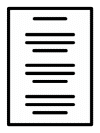 A poem is a piece of writing in which the words are chosen for their beauty and sound and are carefully arranged, often in short lines which sometimes rhyme.rhythm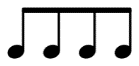 The beat and pace of a poem.rhyme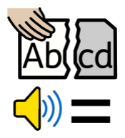 Two words sound the same when spoken out loud.visualisation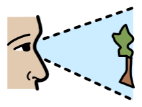 Making mental pictures of things you read which change as the reading goes along.perform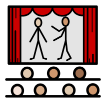 If you perform a poem, you do it in front of an audience.poet 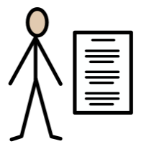 A person who writes a poem. illustrator 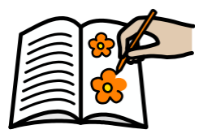 A person who draws or creates pictures for book, magazines or advertising.nouns 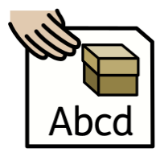 The names of things, places, objects or person. adjectives 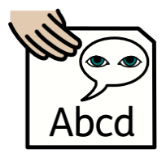 An adjective describes a noun and gives it characteristics.free verseA poem with no set rhyme or rhythm.alliteration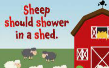 The sound at the beginning of most words in a sentence is repeated.